Polska Federacja Stowarzyszeń Rzeczoznawców Majątkowych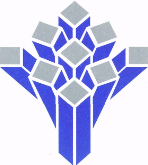 ul. Nowogrodzka 50, 00-695 Warszawatel. /fax. 22 627 11 42, fax. 22 627 07 79KomunikatZapraszamy do udziału w szkoleniu na temat:„Wycena nakładów dokonanych przez posiadaczy nieruchomości” Organizowane przez Polską Federację Stowarzyszeń Rzeczoznawców MajątkowychW dniu-07 kwietnia 2018 r.Początek godz. 09:00 – 15:40 /8 godzin/Miejsce: Warszawa, ul. Nowogrodzka 50/430- Sala Konferencyjna Wykładowcą będzie:  Pan Zdzisław Małecki Temat: OKREŚLANIE WARTOŚCI NAKŁADÓW  DOKONANYCH PRZEZ POSIADACZY  NIERUCHOMOŚCI.     1. Nakłady w Kodeksie cywilnym.     2. Nakłady dokonanych w warunkach posiadania zależnego, wg Kc.        3. Nakłady dokonane w warunkach posiadania samoistnego, wg Kc.        4. Nakłady dokonane  na cudzej nieruchomości wg  regulacji art. 231 Kc.       5. Nakłady dokonanych  w warunkach współwłasności.      6. Problematyka nakładów w świetle Kodeksu Rodzinnego i Opiekuńczego. OKREŚLANIE WARTOŚCI  INNYCH  NAKŁADÓW        1. Określanie wartości nakładów w ustawie o gospodarowaniu nieruchomościami rolnymi Skarbu Państwa.      2. Określanie wartości nakładów w ustawie o zakwaterowaniu sił zbrojnychKoszt uczestnictwa obejmuje 1 dniowy udział w szkoleniu, autorskie materiały szkoleniowe, kawa, herbata i wynosi:rzeczoznawcy członkowie SRM 500,00 zł rzeczoznawcy niestowarzyszeni 650,00 zł rzeczoznawcy posiadający certyfikat REV mają 10% zniżki od ceny szkolenia.Wpłaty należy dokonać na konto w:Pekao S.A. 10 1240 6218 1111 0000 4612 9574 06-695 Warszawa, ul. Nowogrodzka 50/430   tytułem: NAKŁADYOsoby zainteresowane udziałem proszę o wypełnienie załączonego formularza i odesłanie do Federacji do dnia 28 marca 2018r .Wpłaty należy dokonać na konto PO POTWIERDZENIU AKTUALNOŚCI TERMINU przez PFSRM Konto: PFSRM ul. Nowogrodzka 50 00-695 Warszawa Pekao S.A. 10 1240 6218 1111 0000 4612 9574kontakt: Krystyna Traczyktel. 22/ 627 11 42   e-mail : krystyna.traczyk@pfsrm.plPolska Federacja Stowarzyszeń Rzeczoznawców Majątkowychul. Nowogrodzka 50, 00-695 Warszawatel. /fax. 022 627 11 42, fax. 022 627 07 79POTWIERDZENIE UDZIAŁUpotwierdzam udział w szkoleniu n/t ” Wycena nakładów dokonanych przez posiadaczy nieruchomości w dniu 07 KWIETNIA  2018 r.Proszę o wystawienie faktury VAT na:								NIP:………………………………….._________________________________(pieczęć firmowa)Oświadczam, że wyrażam zgodę na przetwarzanie moich danych osobowych przez Polską Federację Stowarzyszeń Rzeczoznawców Majątkowych zgodnie z ustawą z dnia 29 sierpnia 1997 o ochronie danych osobowych (tj. Dz. U. nr 101 z 202 r., poz. 926 z późniejszymi zmianami).																																					    ..............................................................												(podpis)Nazwisko i ImięAdresTel.e-mail.Nr uprawnieńPrzynależność do stowarzyszenia07 KWIETNIA 2017 r.07 KWIETNIA 2017 r.07 KWIETNIA 2017 r.9.00-10.30OKREŚLANIE WARTOŚCI NAKŁADÓW DOKONANYCH PRZEZ POSIADACZY NIERUCHOMOŚCIMgr inż. Zdzisław Małeckirzeczoznawca majątkowy                 (2godz.)10.30-10.40Przerwa na kawę      10.40-12.10                               c. d tematu          Mgr inż. Zdzisław Małecki(2godz.)      12.10-12.30                               Przerwa      12.30-14.00                               c. d tematu          Mgr inż. Zdzisław Małecki(2godz.)14.00-14.10Przerwa 14.10-15.40OKREŚLANIE WARTOŚCI INNYCH NAKŁADÓWMgr inż. Zdzisław Małecki(2godz.)